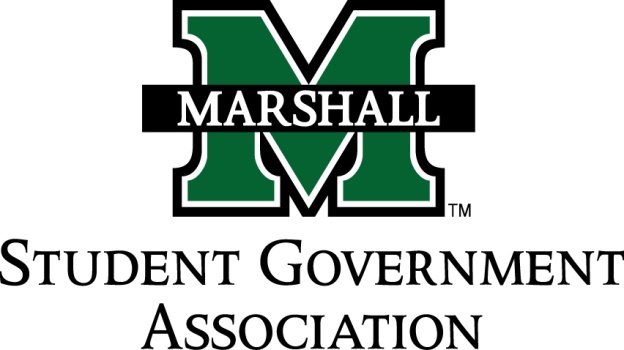 STUDENT SENATESESSION 71September 10th, 2013MEETING 3CALL TO ORDERINVOCATIONPLEDGE OF ALLEGIANCEROLL CALLNEW BUSINESSSR 71.01 – Senate Constituency Service ActSR 71.02 – Academic Information Transparency ActSB 71.01 – MUATASB 71.02 – Alpha Kappa PsiSB 71.03 – MU-PROSSGA Budget Review – Business Manager, Samantha DidomenicoCampus Life and Service Committee Chair Election MESSAGE FROM EXECUTIVESStudent Body President – Elisha “E.J.” HassanStudent Body Vice President- Ashley LyonsDiversity Affairs Liaison – Mckenzie CooleySenate President Pro-Tempore – Nick ChanceySenate Parliamentarian – Chad ThompsonSenate Finance Chair – Duncan WaugamanDEAN MEETING REPORTSMESSAGES FROM ADVISORSDean Steve HensleyMatt JamesCONCERNS OF THE STUDENT BODYOPEN FORUMADJOURNMENT